Dr. Marcia Kostenuik MD CCFP BSc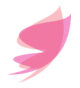 Text: 705-220-7245 Fax: 647-497-5862Email: DrMK.barrie@gmail.comWebsite: www.drkostenuik.comPERSONAL COACHING INTAKE FORM Date file opened: _______________________________Name: ________________________________________Circle: Mr/Mrs/Ms/Miss/Dr     Gender: _______________________ Address: ___________________________________________________________________________________________________________Mobile phone: ______________________________   Other phone: (W/H): ____________________________________________Email: ________________________________________________________________________________Occupation/specialty: __________________________________________________________________________Who do you live with? ____________________________________________________________________________________________Please indicate name/gender/year of birth of partner/spouse and of child/children if applicable:____________________________________________________________________________________________________________________________________________________________________________________________________________________________________________Emergency contact (name/phone) _________________________________________________________________________________What are your top 3 personal goals (that relate to the requested coaching)?__________________________________________________________________________________________________________________________________________________________________________________________________________________________________________________________________________________________________________________________________________________________________What other wishes or goals do you have related to the coaching relationship and experience? _____________________________________________________________________________________________________________________________________________________________________________________________________________________________________________________________________________________________________________________________________________________________________What are your personal/relevant strengths?   _________________________________________________________________________________________________________________________________________________________________________________________What are your relevant weaknesses? _____________________________________________________________________________PHYSICIAN/PERSONAL COACHING – take your time considering/answering the following:What are your work goals?What are the greatest challenges at work?What would your ideal job look like?What would your ideal workday look like?What is most satisfying about your work?At the end of your life what would you like to look back upon, and feel good about?When you were 12 years old, what did you love to do?Have you put aside other goals and dreams? What are they? How do you feel about that?What gets in the way of finding balance in your work and personal life?What would ideal “balance” in life look like?How do you handle adversity/difficulties in the workplace?Do you consider yourself to be more rational or emotional?How do you deal with difficult emotions?How do you handle conflict?Do you find it easy to speak up?What limits or boundaries have you already established (work, personal life, relationship)?What do you do well, what is going well for you, what are your personal strengths?If there was one thing you could change about yourself, what would it be?What are some of the things that matter the most to you in your life?Do you have a secret dream or wish that you feel that you could share?At the end of the day, what makes you feel like it was a “good” day?What is a “successful” life to you? How do you think about success?Who do you greatly admire? What is it about them that you respect so much?What do you want more than anything?